Your recent request for information is replicated below, together with our response.Today I read an article in the Scottish Daily Express citing police Scotland advice not to disclose the ex First ministers car journeys prior to her resignation. Secretive Scottish Government refuses to release Nicola Sturgeon's ministerial car journeys despite her leaving role - Scottish Daily ExpressAll correspondence on the subject to and from Police Scotland and the Scottish Government,  First Minister, Ministers and civil servants.This part of your request has been interpreted as seeking any recorded information help by Police Scotland in relation to advice to the Scottish Government regarding publication of the First Minister’s car journeys. Having made enquiry with the relevant parties, I can confirm that in terms of section 17 of the Act, the information sought is not held by Police Scotland.A copy of Police Scotlands record of the car journeys that Police Scotland provided for the ex First Minister in her last 12 months.Whilst Police Scotland holds information regarding the driver and the miles travelled each day by the vehicle used to transport the former First Minister, the information does not include details about who the passengers were each day or the journey itself.Journeys recorded as miles travelled will therefore include the transporting of resources, reconnaissance, servicing/ repair or pre-positioning the vehicle for the next again day.On that basis, information about journeys undertaken by the former First Minister specifically is not held by Police Scotland and section 17 of the Act therefore applies.If you require any further assistance please contact us quoting the reference above.You can request a review of this response within the next 40 working days by email or by letter (Information Management - FOI, Police Scotland, Clyde Gateway, 2 French Street, Dalmarnock, G40 4EH).  Requests must include the reason for your dissatisfaction.If you remain dissatisfied following our review response, you can appeal to the Office of the Scottish Information Commissioner (OSIC) within 6 months - online, by email or by letter (OSIC, Kinburn Castle, Doubledykes Road, St Andrews, KY16 9DS).Following an OSIC appeal, you can appeal to the Court of Session on a point of law only. This response will be added to our Disclosure Log in seven days' time.Every effort has been taken to ensure our response is as accessible as possible. If you require this response to be provided in an alternative format, please let us know.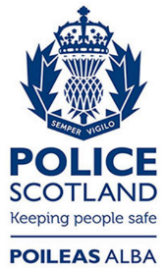 Freedom of Information ResponseOur reference:  FOI 23-1266Responded to:  08 June 2023